Стручно уасвршавање у установиСтручно уасвршавање ван установеПотпис запосленог ______________________________________ 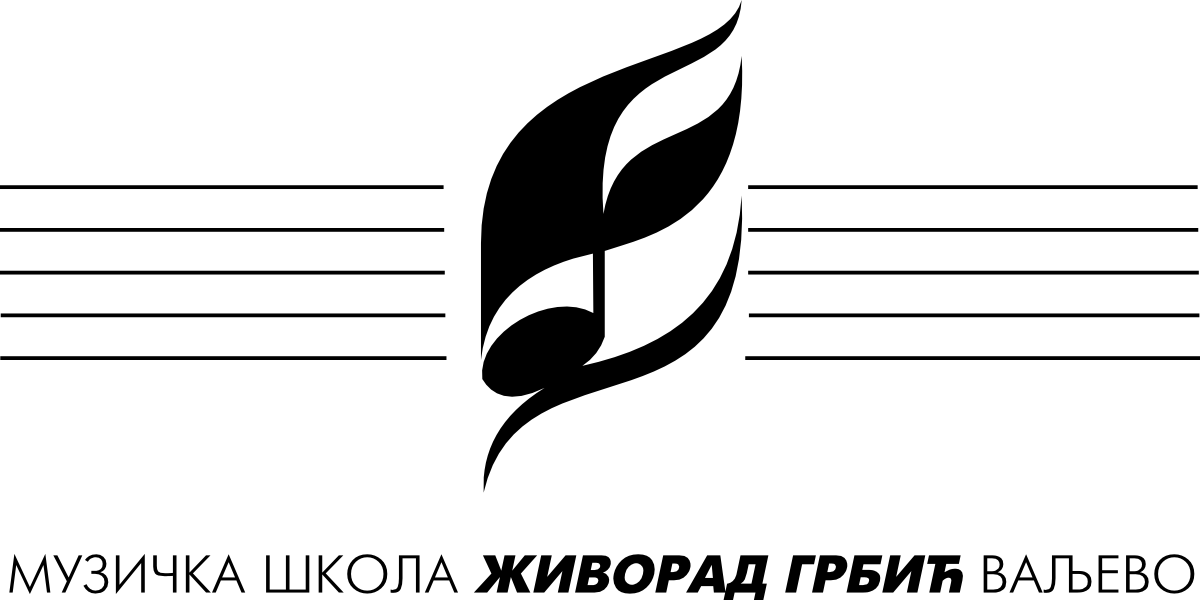 Извештај запосленог о стручном усавршавању на крају школске 2016/17. годинеИзвештај запосленог о стручном усавршавању на крају школске 2016/17. годинеу складу са Правилником о вредновању сталног стручног усавршавања у МШ „Живорад Грбић” – Ваљевоу складу са Правилником о вредновању сталног стручног усавршавања у МШ „Живорад Грбић” – ВаљевоПрезиме и име запосленог:Радно место:Назив теме и облика стручног усавршавањаСтручни органи (већа, активи...)ДатумНачин учествовања (присуство, излагање, ауторство, координисање, вођење, остало...)Доказ о реализацијиБрој сатиНазив теме и облика стручног усавршавањаДатумНачин учествовања (присуство, излагање, ауторство, координисање, вођење, остало...)Доказ о реализацији (уверење, сертификат, потврда – број и ко га је издао)Број сатиКоје компетенције сам унапредио-ла у току ове школске године?Навести облике који нису били планирани а остварени су.Који од планираних облика стручног усавршавања није остварен и због чега?Напомена: